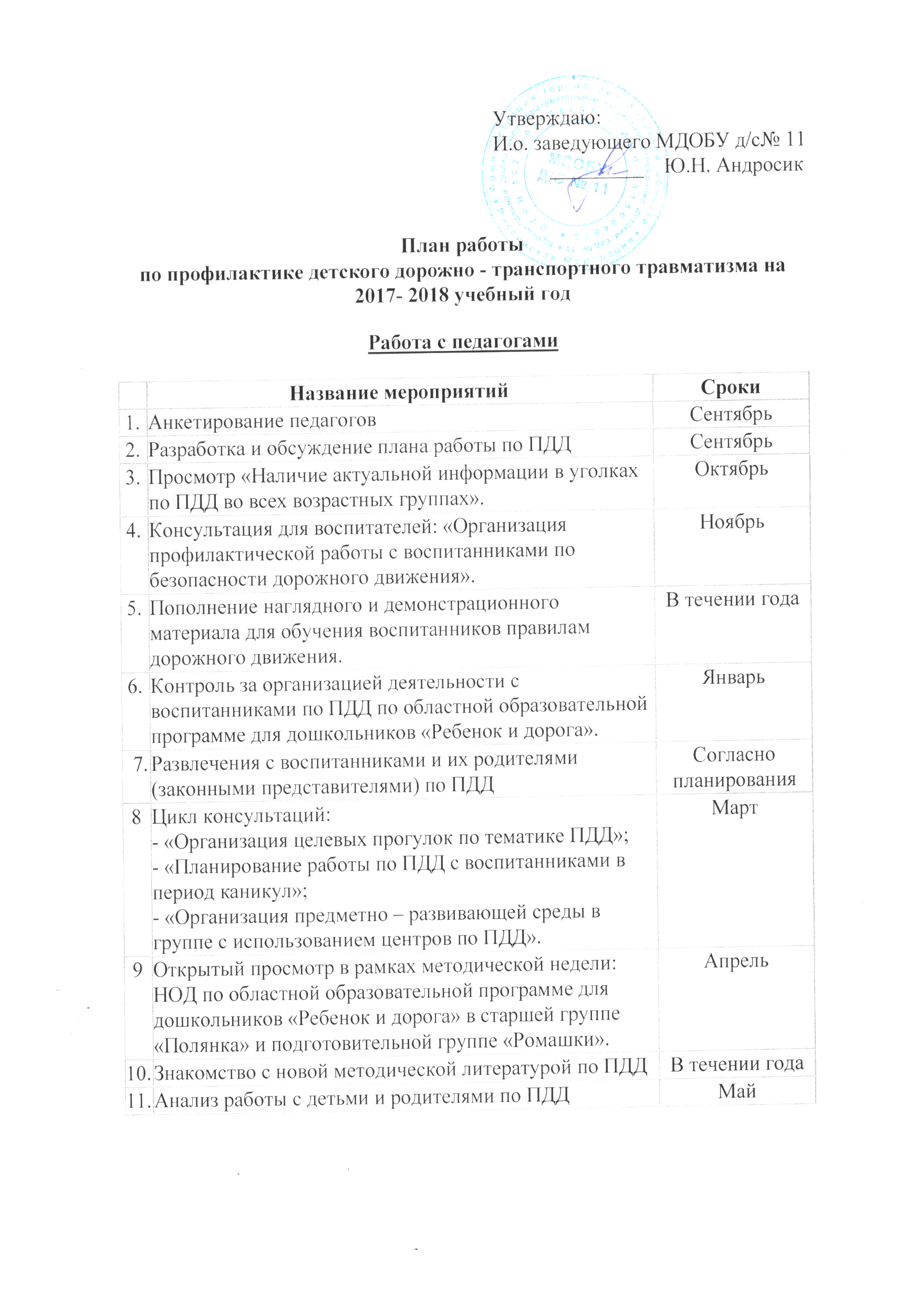 Работа с родителями (законными представителями)                                         Работа с воспитанникамиТема Сроки 1.Выпуск информационных  буклетов для родителей (законных представителей) по ПДДСентябрь
Декабрь
Март
Июнь2.Выставка семейных рисунков по безопасности дорожного движения: «Мы за безопасное движение» все возрастные группыОктябрь3.Конкурс «Изготовление макета микрорайона ДОУ с улицами»Январь4.Папка – передвижка: «Будьте внимательны на дороге», «Плавила дорожные знать всем положено!».Апрель5.Родительские собрания с приглашенным инспектором ОГИБДДСентябрь
Декабрь
Март
Май6.Выпуск тематических листовок по ПДДОктябрь
Январь
Апрель
ИюльТемаСроки 1.Организация и проведение игр по безопасности  дорожного движенияпостоянно2.Проведение НОД в учебном центре с использованием автогородка Согласно планирования3.Конкурс детского творчества «Дорожный калейдоскоп»Октябрь4.Организация и проведение развлечений, викторин, КВНов  с воспитанниками по ПДДпостоянно5.Оформление стенгазет из рисунков воспитанников по теме «Правила дорожные знай и строго их соблюдай!» старшая и подготовительная группыЯнварь6.Конкур агитбригад «Давай дружить дорога» среди воспитанников ДОУ города ЗеиФевраль7.Чтение произведений и рассматривание иллюстраций по ПДД постоянно8.Проведение экскурсий к перекрестку, пешеходному переходу, проезжей частиСогласно планирования9.Мониторинг по выявлению уровня знаний по ПДД.Май